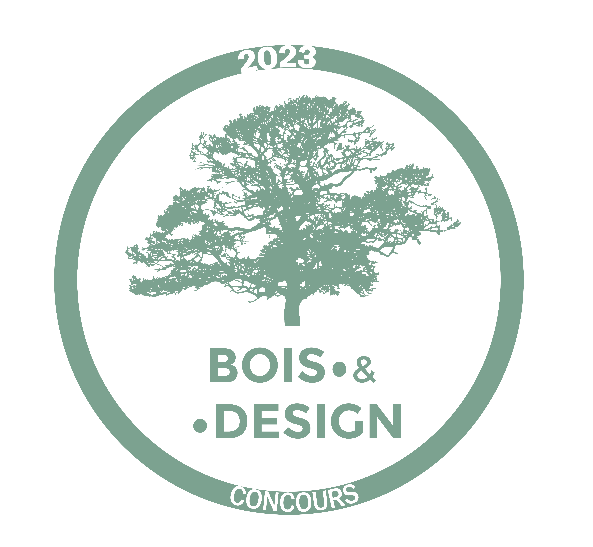 Formulaire de candidature 2023Bois &DesignConcours de design en bois de feuillu normandVotre dossier de d’inscription au concours Bois & Design doit être envoyer à l’adresse suivante contact@fibois-normandie.fr au plus tard le 16 Avril 2023. Porteur du projet Contact privilégié de Fibois NormandiePour les professionnelsPour les élèves/étudiants Les coparticipantsCoparticipant 1Pour les professionnelsPour les élèves/étudiants Coparticipant 2Pour les professionnelsPour les élèves/étudiants Coparticipant 3Pour les professionnelsPour les élèves/étudiants ParticipationCochez la catégorie dans laquelle vous candidatez Votre projetDescription de l’objet Aspect général, dimensions, poids estimé - joindre un croquis/dessin/Photos pour le vote en ligneCe descriptif sera présenté avec votre objet au jury. Matériaux utilisésDont provenancePourquoi avez-vous choisi cette ou ces essence(s) ?Quelles sont les principales étapes envisagées pour la fabrication ?Hors conception, à combien de temps estimez-vous la fabrication d’une pièce ?Quelle serai le prix de l’objet ?En quoi votre objet est-il durable ?Je confirme avoir pris connaissance du règlement du concours.  Oui	 Non J’accepte que mon image (photo, captation sonore ou vidéo) et les images de l’objet candidat soient utilisées par Fibois Normandie dans le cadre de la valorisation de ses activités et du présent concours.Signature(s)Porteur du projet 		Coparticipant 1		Coparticipant 2		Coparticipant 3Pièces à joindre au dossierNomPrénomFonction/statutTéléphoneMailAdresse postaleNom de l’entrepriseSIRETFonction dans l’entrepriseEtablissementDiplôme préparéNomPrénomFonction/statutTéléphoneMailAdresse postaleNom de l’entrepriseSIRETFonction dans l’entrepriseEtablissementDiplôme préparéNomPrénomFonction/statutTéléphoneMailAdresse postaleNom de l’entrepriseSIRETFonction dans l’entrepriseEtablissementDiplôme préparéNomPrénomFonction/statutTéléphoneMailAdresse postaleNom de l’entrepriseSIRETFonction dans l’entrepriseEtablissementDiplôme préparéEtudiantProfessionnelAmateur2 Photos de l’objet réalisé pour le vote en ligne2 Photos de l’objet réalisé pour le vote en ligne2 Photos de l’objet réalisé pour le vote en ligneCatégorie ProfessionnelCatégorie EtudianteCatégorie Amateur-Logo de l’entrepriseOptionnel : 5 photos de l’entreprise et ces diverses réalisations pour alimenter l’annuaire en ligne de la filière bois-Copie de la carte d’étudiant pour les participants-Justificatif de domicile de moins d’un an-Justificatif de domicile de moins d’un an